12 сентября 2022 года была успешно проведена практическая тренировка по отработке действий по обеспечению безопасной и быстрой эвакуации детей в случае пожара, в которой было задействовано 31 сотрудник ДОУ, 106 воспитанников и 4 посетителя.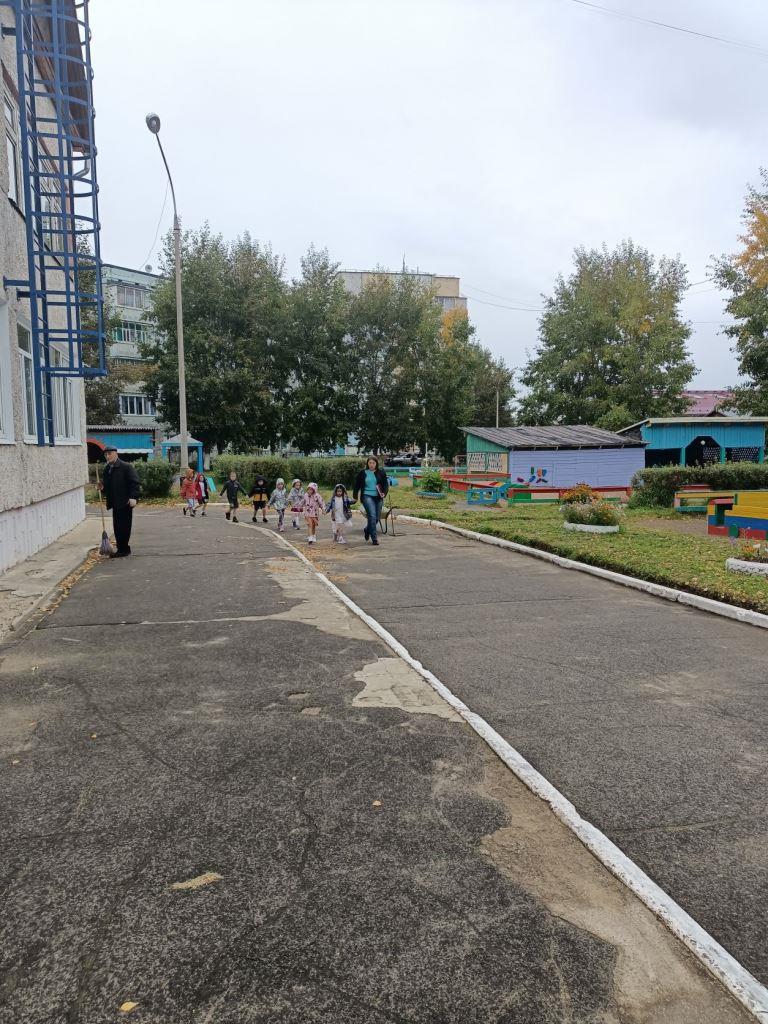 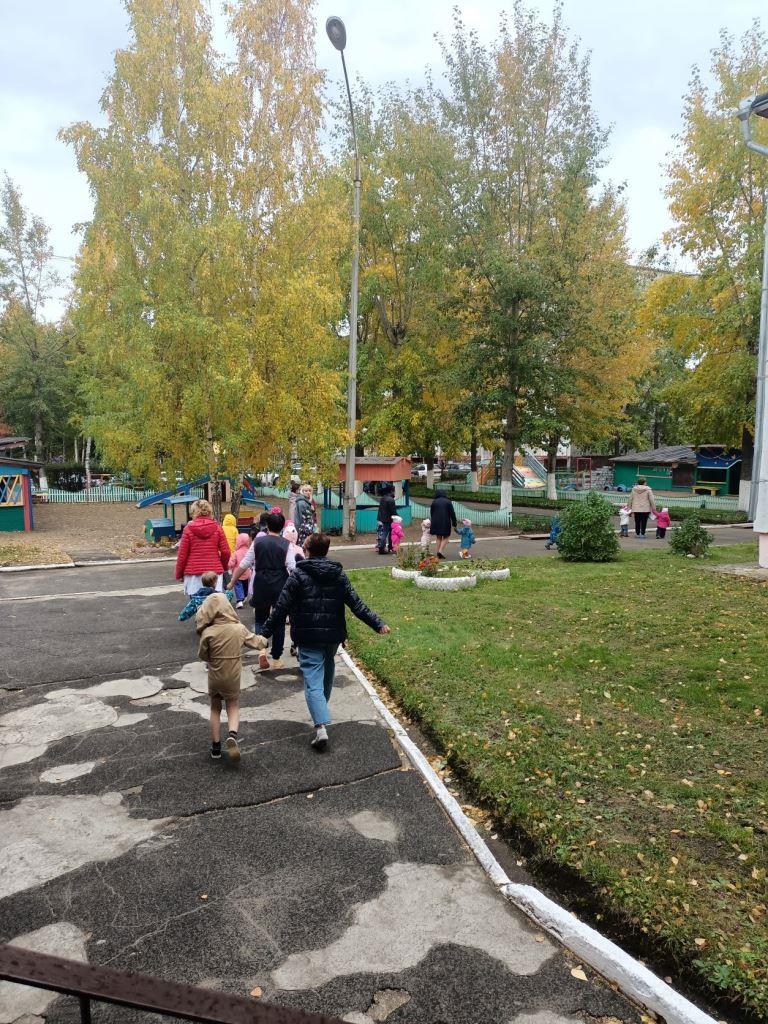 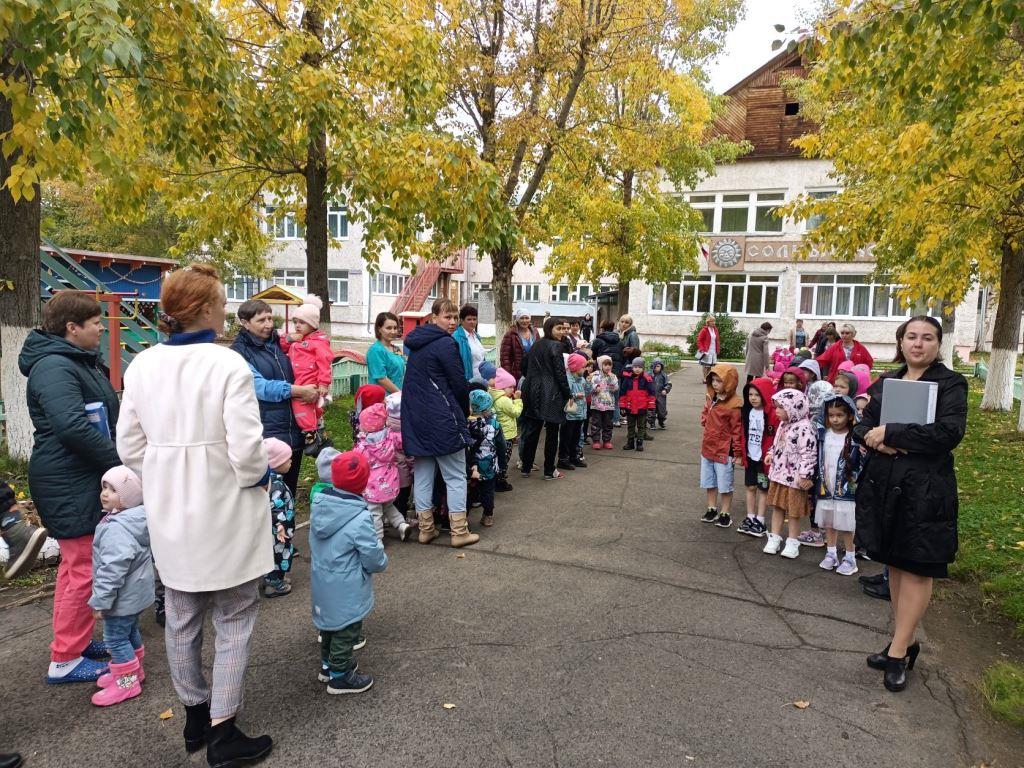 